Les triangles – contrôle.!!!!! Pour réaliser ce contrôle, tu dois posséder une latte, une équerre, un crayon ordinaire et tes crayons de couleurs.Complète :Un triangle est un ……………………………………. qui a ……… côtés et ……… angles.Voici trois triangles. Donne-moi leur nom en regardant uniquement leurs angles:Colorie en bleu les triangles rectangles, en vert les acutangles et en rouge les obtusanglesVoici trois triangles. Donne-moi leur nom en regardant uniquement leurs côtés :Triangle ……………………….. parce qu’il 				Triangle …………………………………………a ……………………………………………………				qu’il n’a …………………………………………Triangle …………………………………… parce qu’il a ……………………………………………….Classe chaque triangle dans la bonne colonne en regardant ces côtés :Dessine un triangle obtusangle.Dessine un triangle isocèle (aide-toi des carrés).Triangle isocèleTriangle équilatéralTriangle quelconque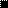 